И-31. 16.04.2020Тема: Present Perfect Continuous and simple.Цель: Закрепление грамматического материала.Ход работы: Выполнить упражнения.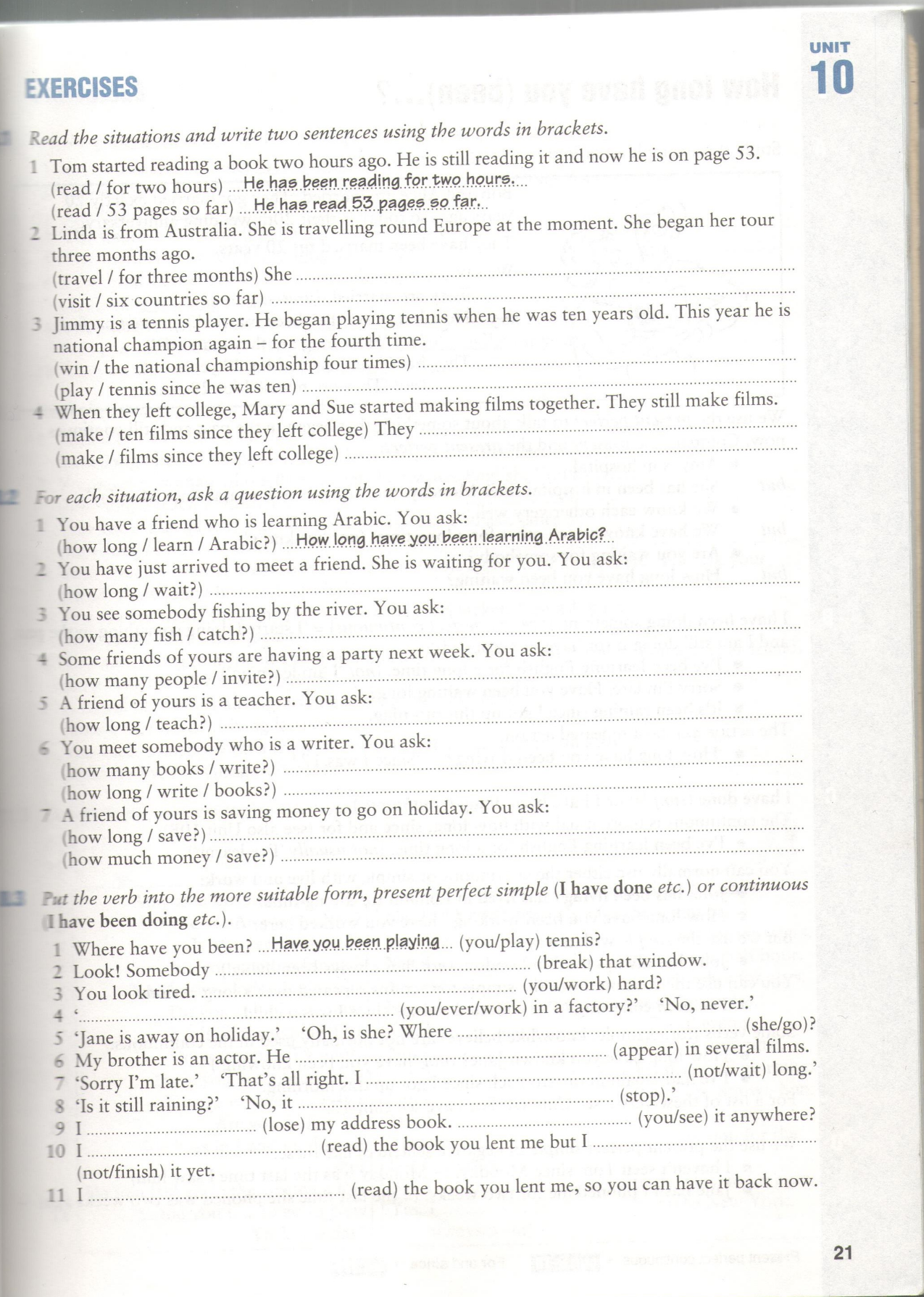  Ответы отправить на почту leno4ka20.11.76@mail.ru или на страницу Вконтакте 